Listen and number.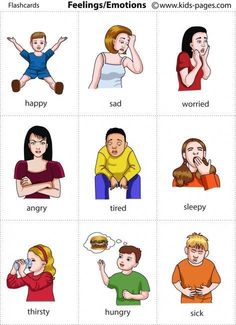 Listen and circle the one you DON’T hear.TRANSCRIPTEXERCISE 1 SickHappyHungrySadSleepyTiredAngryWorriedEXERCISE 2Happy, Sleepy, SickHungry, Angry, SadSick, Tired, WorriedSad, Sleepy, HappyName: ____________________________  Surname: ____________________________Nber: ____ Grade/Class: _____Name: ____________________________  Surname: ____________________________Nber: ____ Grade/Class: _____Name: ____________________________  Surname: ____________________________Nber: ____ Grade/Class: _____Assessment: _____________________________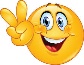 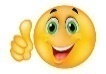 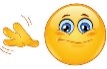 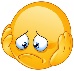 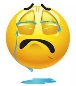 Date: ___________________________________________________Date: ___________________________________________________Assessment: _____________________________Teacher’s signature:___________________________Parent’s signature:___________________________